ШАПКИНСКОЕ СЕЛЬСКОЕ ПОСЕЛЕНИЕТОСНЕНСКОГО РАЙОНА ЛЕНИНГРАДСКОЙ ОБЛАСТИАДМИНИСТРАЦИЯПОСТАНОВЛЕНИЕ07.12.2020 № 173О внесении дополнений в реестр мест(площадок) накопления твердых коммунальныхотходов и в схему накопления твердых коммунальныхотходов на территории Шапкинского сельского поселенияТосненского района Ленинградской областиВ целях обеспечения охраны окружающей среды и здоровья человека на территории Шапкинского сельского поселения, в соответствии с Федеральным законом от 06.03.2003 №131-ФЗ «Об общих принципах организации местного самоуправления в Российской Федерации», Постановлением Правительства Российской Федерации от 31.08.2018 года № 1039 «Об утверждении правил обустройства мест (площадок) накопления твердых коммунальных отходов и ведения их реестра», СанПиН 42-128-4690-88 «Санитарные правила содержания территорий населенных мест»ПОСТАНОВЛЯЮ:Внести дополнения в реестр мест (площадок) накопления твердых коммунальных отходов  на территории Шапкинского сельского поселения Тосненского  района Ленинградской области, утвержденный постановлением администрации Шапкинского сельского поселения Тосненского района Ленинградской области от 31.10.2019 № 159  согласно приложению № 1 к настоящему постановлению.Внести дополнения в схему размещения  мест (площадок) накопления твердых коммунальных отходов на территории Шапкинского сельского поселения Тосненского района  Ленинградской области, утвержденную постановлением администрации Шапкинского сельского поселения Тосненского района Ленинградской области от 31.10.2019 № 159  согласно приложению № 2 к настоящему постановлению.3. Обнародовать настоящее постановление в порядке, установленном Уставом Шапкинского сельского поселения Тосненснкого района Ленинградской области и разместить на официальном сайте администрации Шапкинского сельского поселения Тосненского района Ленинградской области.	 Глава администрации                                                                                 М.С. НемешевПолежаеваПриложение № 2   к постановлению  администрации Шапкинского сельского   поселения 
от 07.12.2020  № 173Схема  22п. Шапки, Железнодорожный пер,  21 м. от земельного участка №  2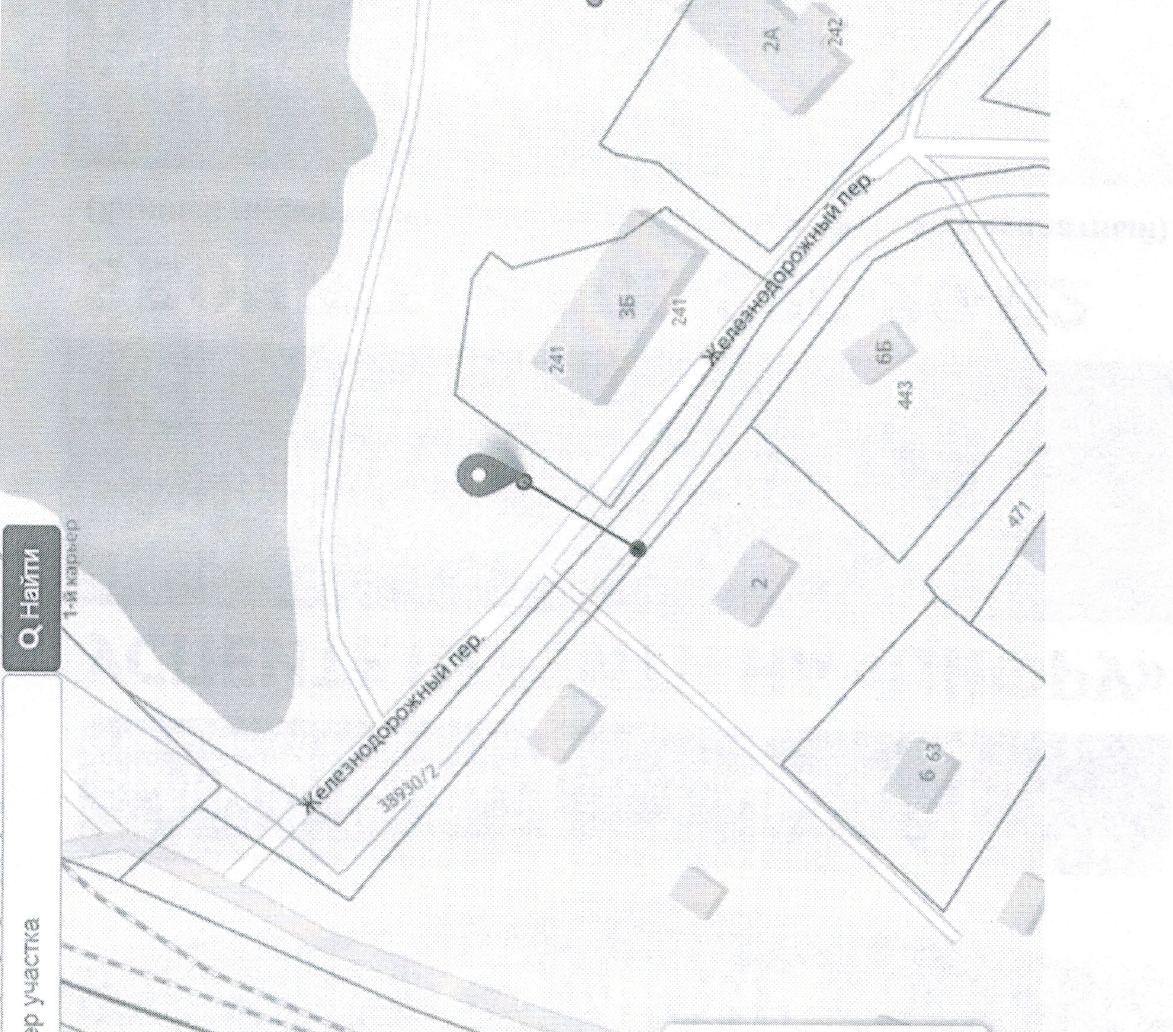 Приложение № 1   к постановлению  администрации Шапкинского сельского   поселения 
от 07.12.2020  № 173Реестр  мест (площадок) накопления твердых коммунальных отходовна территории Шапкинского сельского поселенияПриложение № 1   к постановлению  администрации Шапкинского сельского   поселения 
от 07.12.2020  № 173Реестр  мест (площадок) накопления твердых коммунальных отходовна территории Шапкинского сельского поселенияПриложение № 1   к постановлению  администрации Шапкинского сельского   поселения 
от 07.12.2020  № 173Реестр  мест (площадок) накопления твердых коммунальных отходовна территории Шапкинского сельского поселенияПриложение № 1   к постановлению  администрации Шапкинского сельского   поселения 
от 07.12.2020  № 173Реестр  мест (площадок) накопления твердых коммунальных отходовна территории Шапкинского сельского поселенияПриложение № 1   к постановлению  администрации Шапкинского сельского   поселения 
от 07.12.2020  № 173Реестр  мест (площадок) накопления твердых коммунальных отходовна территории Шапкинского сельского поселенияПриложение № 1   к постановлению  администрации Шапкинского сельского   поселения 
от 07.12.2020  № 173Реестр  мест (площадок) накопления твердых коммунальных отходовна территории Шапкинского сельского поселенияПриложение № 1   к постановлению  администрации Шапкинского сельского   поселения 
от 07.12.2020  № 173Реестр  мест (площадок) накопления твердых коммунальных отходовна территории Шапкинского сельского поселенияПриложение № 1   к постановлению  администрации Шапкинского сельского   поселения 
от 07.12.2020  № 173Реестр  мест (площадок) накопления твердых коммунальных отходовна территории Шапкинского сельского поселенияПриложение № 1   к постановлению  администрации Шапкинского сельского   поселения 
от 07.12.2020  № 173Реестр  мест (площадок) накопления твердых коммунальных отходовна территории Шапкинского сельского поселенияПриложение № 1   к постановлению  администрации Шапкинского сельского   поселения 
от 07.12.2020  № 173Реестр  мест (площадок) накопления твердых коммунальных отходовна территории Шапкинского сельского поселенияПриложение № 1   к постановлению  администрации Шапкинского сельского   поселения 
от 07.12.2020  № 173Реестр  мест (площадок) накопления твердых коммунальных отходовна территории Шапкинского сельского поселенияПриложение № 1   к постановлению  администрации Шапкинского сельского   поселения 
от 07.12.2020  № 173Реестр  мест (площадок) накопления твердых коммунальных отходовна территории Шапкинского сельского поселенияПриложение № 1   к постановлению  администрации Шапкинского сельского   поселения 
от 07.12.2020  № 173Реестр  мест (площадок) накопления твердых коммунальных отходовна территории Шапкинского сельского поселенияПриложение № 1   к постановлению  администрации Шапкинского сельского   поселения 
от 07.12.2020  № 173Реестр  мест (площадок) накопления твердых коммунальных отходовна территории Шапкинского сельского поселенияПриложение № 1   к постановлению  администрации Шапкинского сельского   поселения 
от 07.12.2020  № 173Реестр  мест (площадок) накопления твердых коммунальных отходовна территории Шапкинского сельского поселенияПриложение № 1   к постановлению  администрации Шапкинского сельского   поселения 
от 07.12.2020  № 173Реестр  мест (площадок) накопления твердых коммунальных отходовна территории Шапкинского сельского поселенияПриложение № 1   к постановлению  администрации Шапкинского сельского   поселения 
от 07.12.2020  № 173Реестр  мест (площадок) накопления твердых коммунальных отходовна территории Шапкинского сельского поселенияПриложение № 1   к постановлению  администрации Шапкинского сельского   поселения 
от 07.12.2020  № 173Реестр  мест (площадок) накопления твердых коммунальных отходовна территории Шапкинского сельского поселения№ п/пМестоположениеТехнические характеристикиТехнические характеристикиТехнические характеристикиТехнические характеристикиТехнические характеристикиТехнические характеристикиТехнические характеристикиТехнические характеристикиТехнические характеристикиТехнические характеристикиТехнические характеристикиСобственник площадки накопления ТКОСобственник площадки накопления ТКОСобственник площадки накопления ТКОСобственник площадки накопления ТКОИсточник образования ТКОИсточник образования ТКО№ п/пМестоположениеплощадь (кв.м)ограждениеограждениепокрытие покрытие кол-во контейнеровкол-во контейнеровкол-во планируемых к размещению  контейнеровкол-во планируемых к размещению  контейнеровобъем контейнеров, куб.м.объем контейнеров, куб.м.Собственник площадки накопления ТКОСобственник площадки накопления ТКОСобственник площадки накопления ТКОСобственник площадки накопления ТКОИсточник образования ТКОИсточник образования ТКО№ п/пМестоположениеплощадь (кв.м)ограждениеограждениепокрытие покрытие кол-во контейнеровкол-во контейнеровкол-во планируемых к размещению  контейнеровкол-во планируемых к размещению  контейнеровобъем контейнеров, куб.м.объем контейнеров, куб.м.юридическое лицоиндивидуальный предпринимательиндивидуальный предпринимательфизическое лицоИсточник образования ТКОИсточник образования ТКО22п. Шапки, Железнодорожный пер,  21 м. от земельного участка №  25,4профлист 1,2*4,5*1,2профлист 1,2*4,5*1,2бетонная плитабетонная плита330,750,75администрация Шапкинского сельского поселения ОГРН 1054700604749населениенаселение